PROPÓSITO.Atender  de forma rápida y expedita un gasto menor, para resolver una necesidad inmediata o cubrir una erogación extraordinaria, con apego a los lineamientos establecidos para tales circunstancias.ALCANCE.	Los Gastos por comprobar es utilizado para cubrir necesidades de gastos menores o extraordinarios de bajo monto.Participan el área solicitante, auxiliar administrativo que maneja los Gastos por comprobar, Director de Recursos Materiales y Servicios Generales, subjefe de adquisiciones y auxiliar de adquisiciones. Inicia cuando el área solicitante entrega  a la DRMS solicitud para la adquisición de algún bien de bajo costo o que se le cubra un gasto menor efectuado por cuenta de la dependencia y termina cuando efectúa los trámites necesarios para la reposición del fondo y se le entrega el cheque de reembolso respectivo.Este procedimiento da cumplimiento al elemento 7.4 y 7.5 de la Norma ISO9001:2008.POLÍTICAS DE OPERACIÓN.La utilización del fondo únicamente será para cubrir gastos menores o extraordinarios de bajo monto, previa autorización del DRMS.El trámite para la reposición del fondo se realizara mensualmente y se deberá presentar debidamente fiscalizado.DOCUMENTOS DE REFERENCIA.6. TÉRMINOS Y DEFINICIONES.ARC: 	Área de Registro de Correspondencia.DRMS: Dirección de Recursos Materiales y Servicios.FONDO REVOLVENTE: Importe o monto que se destina a cubrir necesidades urgentes que no rebasen determinados montos, los cuales se regularizarán por periodos establecidos o acordados convencionalmente y que se restituyen mediante la comprobación respectiva.GASTO MENOR: Compra menores a 2000 pesos.SAT:	Sistema de Administración Tributaria.SG:		Solicitud de Gasto. SRC:	Sistema de Registro de Correspondencia.7. DIAGRAMA DE FLUJO.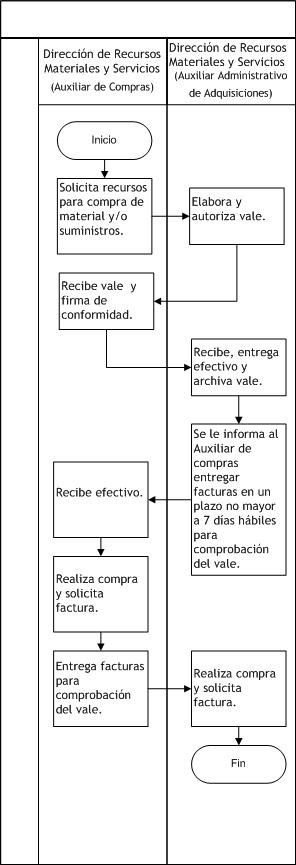 8. DESCRIPCIÓN DEL PROCEDIMIENTO.9. PRODUCTOS.10. CONTROL DE CAMBIOS.Donde: RD-Representante de la Dirección, SP-Supervisor de Procedimiento y AD-Alta Dirección.Ley de Adquisiciones, Arrendamientos y Servicios del Sector Público.Ley de Adquisiciones, Arrendamientos y Servicios del Sector Público.Ley de Adquisiciones, Arrendamientos y Servicios del Sector Público.Ley de Adquisiciones, Arrendamientos y Servicios del Sector Público.Clasificador por Objeto del Gasto para la Administración Pública Federal 2011(vigente).Clasificador por Objeto del Gasto para la Administración Pública Federal 2011(vigente).Clasificador por Objeto del Gasto para la Administración Pública Federal 2011(vigente).Clasificador por Objeto del Gasto para la Administración Pública Federal 2011(vigente).Elaboró:Lic. Enrique Adolfo Bastidas FélixDirector de Recursos Materiales y ServiciosElaboró:Lic. Enrique Adolfo Bastidas FélixDirector de Recursos Materiales y ServiciosRevisó:Lic. Sinaí Burgueño BernalSupervisor de ProcedimientosValidó:Lic. Rosmery Osuna PatrónRepresentante de la DirecciónAprobó:Ing. Felipe Álvarez OrtegaAlta DirecciónAprobó:Ing. Felipe Álvarez OrtegaAlta DirecciónAprobó:Ing. Felipe Álvarez OrtegaAlta Dirección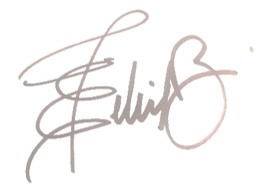 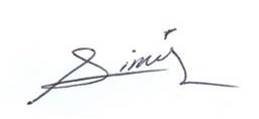 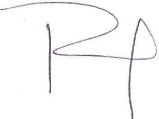 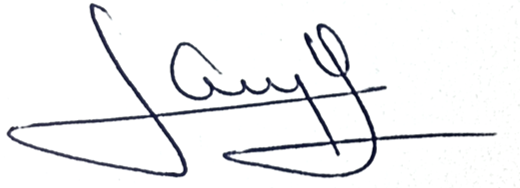 5. REGISTROSResponsableActividadTareasRegistroDirección de Recursos Materiales y Servicios(Auxiliar de Compras)Solicita recursos para compra.Solicita recursos para compra de material y/o suministros.------Dirección de Recursos Materiales y Servicios (Auxiliar Administrativo de Adquisiciones)Elabora y autoriza vale.Elabora y autoriza vale, turna.------Dirección de Recursos Materiales y Servicios(Auxiliar de Compras)Recibe vale y firma.Recibe vale  y firma de conformidad, turna.Dirección de Recursos Materiales y Servicios(Auxiliar Administrativo de Adquisiciones)Recibe y archiva vale y entrega efectivo.Recibe, entrega efectivo y archiva vale.Se le informa al Auxiliar de compras entregar facturas en un plazo no mayor a 7 días hábiles para comprobación del vale.   ------Dirección de Recursos Materiales y Servicios(Auxiliar de Compras)Recibe efectivo, realiza compra y entrega factura.Recibe efectivo.Realiza compra y solicita factura.Entrega facturas para comprobación del vale.------Dirección de Recursos Materiales y Servicios(Auxiliar Administrativo de Adquisiciones)Recibe facturas y elimina vale.Recibe facturas y elimina vale.------Fin de procedimientoFin de procedimientoFin de procedimientoFin de procedimientoProductosControl de gasto menorGastos menores cubiertosRevisiónFechaRevisóAprobóDescripción del cambio0007/09/2017RD/SPADEmisión inicial.